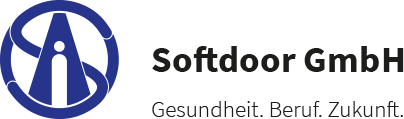 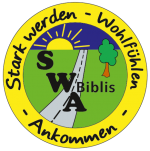 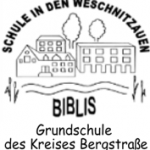 NUR FÜR ELTERN, DEREN KINDER NICHT BEREITS IN DER SCHULKINDBETREUUNG ANGEMELDET SINDLiebe Eltern der Schulgemeinde, deren Kinder nicht bereits einen Vertrag mit der Softdoor GmbH geschlossen haben,die Softdoor GmbH als Träger der pädagogischen Nachmittagsbetreuung möchte allen Kindern der Schule die Möglichkeit geben in den Ferien an unserem Ferienprogramm teilzunehmen.Im Programm sind Specksteinarbeiten, Schulhofgestaltung, Fußball, Ausflüge und vieles mehr.Die Kosten für die Teilnahme an unserem Programm betragen wöchentlich 50€ für eine Betreuung ab 7:30Uhr – 15:00Uhr und 75 € für eine Betreuung ab 7:30Uhr – 17:00Uhr. Fahrtkosten und Eintritte bei Ausflügen sind zusätzlich zu zahlen. Wir werden am 24.08. den AZ Vogelpark in Lampertheim besuchen. Hier können Sie mit Kosten für Führung und Beförderung i.H.v. 10€/Kind rechnen. Am 26.08. wollen wir unseren Caterer in Bensheim besuchen und schauen, wie das Essen für unsere Betreuungskinder gekocht wird.Wenn Sie noch weitere Fragen haben, können Sie sich gerne an den Leiter der Nachmittagsbetreuung Herrn Kleiner wenden.Tel.: 06245/9096427E-Mail: kleiner@softdoor.deHerzlichen Dank!Ihr Team TintenklecksAbfrage Sommerferien-------------------------------------------------------------------------------------------Mein Kind _____________________________ nimmt an der Ferienbetreuung wie folgt teil:Mein Kind geht alleine nach Hause______________________Datum, UnterschriftDatumAnkunft im Tintenklecks (Uhrzeit)Geht nach Hause / wird abgeholtMein Kind isst in der Betreuung (X) 15.08.202216.08.202217.08.202218.08.202219.08.202222.08.202223.08.202224.08.202225.08.202226.08.202229.08.202230.08.202231.08.202201.09.202202.09.2022